Objaśnienia: A – uznaje się wydane świadectwo homologacji typu WE przedmiotu wyposażenia lub części  lub sprawozdanie z badań wydane przez jednostkę uprawnioną. W przypadku ich braku lub w przypadku dokonania zmiany w pojeździe kompletnym, o której mowa w § 2 pkt 2 rozporządzenia, lub zabudowy na pojeździe niekompletnym, o której mowa w § 2 pkt 1 rozporządzenia, wymagana jest ocena bezpośrednia pojazdu polegająca na uproszczonym, nieniszczącym badaniu zgodnie z wymaganiami zawartymi w opisie szczegółowym w Tabeli nr 2  w Części I niniejszego załącznika, według pozycji o numerze odpowiadającym poszczególnym zagadnieniom wymienionym w kolumnie pierwszej Tabeli nr 1.  C – wymagana jest homologacja przedmiotu wyposażenia lub części lub sprawozdanie z badań potwierdzające spełnienie odpowiednich wymagań  X(13) – wymagane jest świadectwo homologacji lub sprawozdanie z badań. Stosuje się tylko wtedy, gdy producent występuje o homologację typu dla pojazdów przeznaczonych do transportu towarów niebezpiecznych.  Akty prawne wskazane w poszczególnych punktach bez oznaczeń A, C lub X nie mają zastosowania w dopuszczeniu jednostkowym pojazdu.  Dla pojazdów o masie odniesienia nieprzekraczającej 2 610 kg. Na wniosek producenta może mieć zastosowanie do pojazdów o masie odniesienia nieprzekraczającej 2 840 kg. W przypadku pojazdów wyposażonych w instalację LPG lub CNG jest wymagana homologacja typu pojazdu zgodnie z regulaminem EKG ONZ  nr 67 lub regulaminem EKG ONZ  nr 110. Zgodnie z art. 12 rozporządzenia (WE) nr 661/2009 wymagane jest zainstalowanie systemu ESC. Z tego względu do celów homologacji typu WE nowych typów pojazdów  oraz do celów rejestracji, sprzedaży i dopuszczenia do ruchu nowych pojazdów należy spełnić wymagania określone w części A załącznika 9 do regulaminu EKG ONZ  nr 13-H. Zamiast terminów określonych w regulaminie EKG ONZ nr 13-H stosuje się terminy wdrożenia określone w art. 13 rozporządzenia (WE) nr 661/2009. Pojazdy tej kategorii muszą być wyposażone w odpowiednie urządzenia do odszraniania i odmgławiania szyby przedniej.  Pojazdy tej kategorii muszą być wyposażone w odpowiednie spryskiwacze i wycieraczki szyby przedniej.W przypadku pojazdów wyposażonych w elektryczny układ napędowy wymagana jest homologacja typu pojazdu zgodnie z regulaminem EKG ONZ  nr 85.  Dla pojazdów o masie odniesienia przekraczającej 2 610 kg i w przypadku,  których nie skorzystano z możliwości opisanej w uwadze (1). Dla pojazdów o masie odniesienia przekraczającej 2 610 kg, które nie są homologowane (na wniosek producenta i pod warunkiem, że masa odniesienia nie przekracza 2 840 kg) na mocy rozporządzenia (WE) nr 715/2007. Stosuje się jedynie do pojazdów wyposażonych w sprzęg(-i). 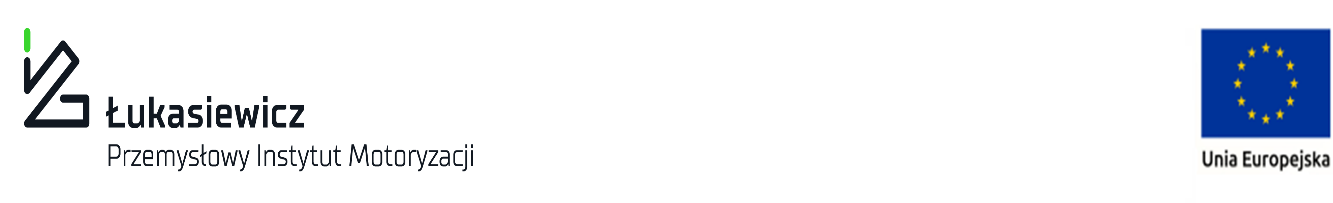 SEKCJA HOMOLOGACJI (tel. +48 22 7777 061, 064, 062 ; iva@pimot.lukasiewicz.gov.pl)ZAKRES WARUNKÓW LUB WYMAGAŃ OBOWIĄZUJĄCYCH W PROCEDURZE DOPUSZCZENIA JEDNOSTKOWEGO DLA POJAZDU KAT. M1Wnioskujący o badanieKategoria pojazduDane kontaktowePktPrzedmiotAkt prawnyKATEGORIA POJAZDY SAMOCHODOWE PRZEZNACZONE DO PRZEWOZU OSÓB KATEGORIA POJAZDY SAMOCHODOWE PRZEZNACZONE DO PRZEWOZU OSÓB PktPrzedmiotAkt prawnyM1Miejsce na adnotacje klienta, pomocne do wycenyPktPrzedmiotAkt prawnypojazdy do przewozu osób mające nie więcej niż osiem miejsc oprócz siedzenia kierowcyMiejsce na adnotacje klienta, pomocne do wycenyObjaśnienie:Objaśnienie:= nie realizujemy badania= realizujemy badanie= montaż tylko homologowanej części lub wyposażenia1Dopuszczalny poziom hałasuDyrektywa 70/157/EWGA2Emisje (Euro 5 i 6) pojazdów lekkich/dostęp do informacjiRozporządzenie (WE) 715/2007A(1)3Zbiorniki ciekłego paliwa/ Dyrektywa 70/221/EWGA(2)3Tylne zabezpieczeniaDyrektywa 70/221/EWGA(2)3AZabezpieczenia przeciwpożarowe (zbiorniki paliwa ciekłego)Rozporządzenie (WE)661/2009Regulamin EKG ONZ  nr 34A3BTylne urządzenia zabezpieczające i ich montaż; tylne zabezpieczenie pojazduRozporządzenie (WE)661/2009Regulamin EKG ONZ  nr 58A4Miejsce na tylną tablicę rejestracyjnąDyrektywa 70/222/EWGA4AMiejsce do montowania i mocowania tylnych tablic rejestracyjnychRozporządzenie (WE)661/2009Rozporządzenie (UE)1003/2010A5Układ kierowniczyDyrektywa 70/311/EWGA5AUkłady kierowniczeRozporządzenie (WE)661/2009Regulamin EKG ONZ  nr 79A6Zamki i zawiasyDyrektywa 70/387/EWGA6ADostęp do pojazdu i jego zwrotnośćRozporządzenie (WE)661/2009Rozporządzenie (UE) 130/2012A7Dźwiękowe sygnały ostrzegawczeDyrektywa 70/388/EWG A7ADźwiękowe urządzenia ostrzegawcze i sygnały dźwiękoweRozporządzenie (WE) 661/2009Regulamin EKG ONZ  nr 28A8Urządzenia widzenia pośredniegoDyrektywa 2003/97/WEA8AUrządzenia widzenia pośredniego i ich instalacjaRozporządzenie (WE)661/2009Regulamin EKG ONZ  nr 46A9Układy hamulcoweDyrektywa 71/320/EWGA9B  Samochody osobowe w zakresie hamowaniaRozporządenie (WE) 661/2009Regulamin EKG ONZ nr 13-HA(4)10Zakłócenia radioelektryczne (kompatybilność elektromagnetyczna)Dyrektywa 72/245/EWGA10AKompatybilność elektromagnetycznaRozporządzenie (WE)661/2009Regulamin EKG ONZ  nr 10A12Wyposażenie wnętrzaDyrektywa 74/60/EWG A12AWyposażenie wnętrza	Rozporządzenie (WE)661/2009Regulamin EKG ONZ  nr 21A13Zabezpieczenie przed bezprawnym użyciem i urządzenie unieruchamiająceDyrektywa 74/61/EWG A13BZabezpieczenie pojazdów samochodowych przed ich nieuprawnionym użyciem	Rozporządzenie (WE) 661/2009Regulamin EKG ONZ  nr 116A14Bezpieczne układy kierowniczeDyrektywa 74/297/EWG A14AOchrona kierowcy przed układem kierowniczym w przypadku uderzenia	Rozporządzenie (WE) 661/2009Regulamin EKG ONZ  nr 12A15Wytrzymałość siedzeńDyrektywa 74/408/EWG A15ASiedzenia, ich mocowania i zagłówki	Rozporządzenie (WE) 661/2009Regulamin EKG ONZ  nr 17A16Wystające elementy zewnętrzneDyrektywa 74/483/EWG A16AWystające elementy zewnętrzne	Rozporządzenie (WE) 661/2009Regulamin EKG ONZ  nr 26A17Prędkościomierz i bieg wstecznyDyrektywa 75/443/EWG A17ADostęp do pojazdu i jego zwrotność	Rozporządzenie (WE) 661/2009Rozporządzenie (UE) 130/2012A17BZespół prędkościomierza oraz jego montaż	Rozporządzenie 	(WE) 661/2009Regulamin EKG ONZ  nr 39A18Tabliczki znamionoweDyrektywa 76/114/EWGA18ATabliczka znamionowa producenta oraz numer identyfikacyjny pojazduRozporządzenie (WE) 661/2009Rozporządzenie (UE) nr 19/2011A19Punkty kotwiczenia pasów bezpieczeństwaRozporządzenie (WE) 661/2009Rozporządzenie (UE) nr 19/2011A19AKotwiczenia pasów bezpieczeństwa, systemy kotwiczenia ISOfIX i kotwiczenia górnego paska mocującego ISOfIXRozporządzenie (WE) 661/2009Regulamin EKG ONZ  nr 14A20Instalacja urządzeń oświetleniowych i sygnalizacji świetlnejDyrektywa 76/756/EWGA20AInstalacja urządzeń oświetleniowych i sygnalizacji świetlnej w pojazdachRozporządzenie (WE) 661/2009Regulamin EKG ONZ  nr 48A21Światła odblaskoweDyrektywa 76/757/EWGCwyłącznie homologowane21AUrządzenia odblaskowe pojazdów o napędzie silnikowym i ich przyczepRozporządzenie (WE) 661/2009Regulamin EKG ONZ  nr 3Cwyłącznie homologowane22Światła obrysowe, światła pozycyjne przednie (boczne), światła pozycyjne tylne (boczne), światła stopu, światła obrysowe boczne, światła dzienneDyrektywa 76/758/EWGCwyłącznie homologowane22APrzednie i tylne światła pozycyjne, światła stopu oraz światła obrysowe górne pojazdów silnikowych i ich przyczepRozporządzenie (WE) 661/2009Regulamin EKG ONZ  nr 7Cwyłącznie homologowane22BŚwiatła jazdy dziennej przeznaczone dla pojazdów o napędzie silnikowymRozporządzenie (WE) 661/2009Regulamin EKG ONZ  nr 87Cwyłącznie homologowane22CŚwiatła obrysowe boczne przeznaczone do pojazdów o napędzie silnikowym i ich przyczepRozporządzenie (WE) 661/2009Regulamin EKG ONZ  nr 91Cwyłącznie homologowane23KierunkowskazyDyrektywa 76/759/EWGCwyłącznie homologowane23AKierunkowskazy pojazdów o napędzie silnikowym i ich przyczepRozporządzenie  (WE) 661/2009 Regulamin EKG ONZ  nr 6Cwyłącznie homologowane24Oświetlenie tylnej tablicy rejestracyjnejDyrektywa 76/760/EWGCwyłącznie homologowane24AUrządzenia do oświetlenia tylnych tablic rejestracyjnych pojazdów o napędzie silnikowym i ich przyczepRozporządzenie (WE) 661/2009Regulamin EKG ONZ  nr 4Cwyłącznie homologowane25Reflektory (w tym żarówki)Dyrektywa 76/761/EWGCwyłącznie homologowane25ASamochodowe halogenowe reflektory typu»sealed beam« z asymetrycznymi światłami mijania lub światłami drogowymi lub z obydwoma tymi światłami Rozporządzenie 	  ( WE) 661/2009Regulamin EKG ONZ  nr 31Cwyłącznie homologowane25BŻarówki stosowane w homologowanych reflektorach pojazdów o napędzie silnikowym i ich przyczepRozporządzenie (WE) 661/2009Regulamin EKG ONZ  nr 37Cwyłącznie homologowane25CReflektory z wyładowczymi źródłami światłaRozporządzenie    (WE) 661/2009  Regulamin EKG ONZ  nr 98Cwyłącznie homologowane25DWyładowcze źródła światła do homologowanych świateł wyładowczych pojazdów o napędzie silnikowymRozporządzenie 	 (WE) 661/2009Regulamin EKG ONZ  nr 99Cwyłącznie homologowane25EŚwiatła główne pojazdów silnikowych wyposażone w żarówki i/lub moduły LED i emitujące asymetryczne światło mijania i/lub światło drogoweRozporządzenie     (WE) 661/2009Regulamin EKG ONZ  nr 112Cwyłącznie homologowane25FSystemy adaptacyjne oświetlenia głównego (AfS) w pojazdach silnikowychRozporządzenie  (WE) 661/2009Regulamin EKG ONZ  nr 123Cwyłącznie homologowane26Przednie reflektory przeciw- mgielneDyrektywa 76/762/EWGCwyłącznie homologowane26APrzednie reflektory przeciwmgielne pojazdów o napędzie silnikowymRozporządzenie 	 (WE) 661/2009Regulamin EKG ONZ  nr 19Cwyłącznie homologowane27Haki holowniczeDyrektywa 77/389/EWGA27AUrządzenie holowniczeRozporządzenie 	 (WE) 661/2009Rozporządzenie  (UE) 1005/2010A28Tylne światła przeciwmgielneDyrektywa 77/538/EWGCwyłącznie homologowane28ATylne światła przeciwmgielne pojazdów o napędzie silnikowym i ich przyczepRozporządzenie 	 (WE) 661/2009Regulamin EKG ONZ  nr 38Cwyłącznie homologowane29Światła cofaniaDyrektywa 77/539/EWGCwyłącznie homologowane29AŚwiatła cofaniaRozporządzenie 	 (WE) 661/2009Regulamin EKG ONZ  nr 23Cwyłącznie homologowane30Światła postojoweDyrektywa 77/540/EWGCwyłącznie homologowane30AŚwiatła postojowe pojazdów o napędzie silnikowymRozporządzenie 	 (WE) 661/2009Regulamin EKG ONZ  nr 77Cwyłącznie homologowane31Pasy bezpieczeństwa i urządzenia przytrzymująceDyrektywa 77/541/EWGA31APasy bezpieczeństwa, urządzenia przytrzymujące, urządzenia przytrzymujące dla dzieci oraz urządzenia przytrzymujące dla dzieci ISOfIXRozporządzenie 	 (WE) 661/2009Regulamin EKG ONZ  nr 125A32Pole widzenia z przoduDyrektywa 77/649/EWGA32APole widoczności kierowcy w przódRozporządzenie     (WE) 661/2009Regulamin EKG ONZ  nr 125A33Oznaczanie urządzeń do sterowania i kontroli, urządzeń ostrzegawczych oraz wskaźnikówDyrektywa 78/316/EWGA33ARozmieszczenie i oznaczenie ręcznych urządzeń sterujących, kontrolek i wskaźnikówRozporządzenie 	 (WE) 661/2009Regulamin EKG ONZ  nr 121A34Odszranianie/odmgławianieDyrektywa 78/317/EWG(5)34AOdszraniające i odmgławiające instalacje szyby przedniejRozporządzenie 	 (WE) 661/2009Rozporządzenie 	 (UE) 672/2010(5)35Wycieraczki/spryskiwaczeDyrektywa 78/318/EWG(6)35AInstalacje wycieraczek i spryskiwaczy szyby przedniejRozporządzenie 	 (WE) 661/2009Rozporządzenie (UE) 1008/2010(6)36Systemy grzewczeRozporządzenie 	 (WE) 661/2009 Regulamin EKG ONZ  nr 122A36ASystemy grzewczeDyrektywa 78/549/EWGA37Osłony kółDyrektywa 78/549/EWGA37AOsłony kółRozporządzenie (WE )661/2009Rozporządzenie (UE) 1009/2010A38ZagłówkiDyrektywa 78/932/EWGA38AZagłówki wbudowane lub niewbudowane w siedzenia pojazdówRozporządzenie (WE)661/2009Regulamin EKG ONZ  nr 25A40Moc silnikaDyrektywa 80/1269/EWGA(7)41Emisje (Euro IV i  V) pojazdów ciężkichDyrektywa 2005/55/WEA(8)41AEmisje (Euro VI) pojazdów ciężkich/dostęp do informacjiRozporządzenie 	 (WE) 595/2009A(9)44Masy i wymiary (samochody osobowe)Dyrektywa 92/21/EWGA44AMasy i wymiaryRozporządzenie (WE)661/2009Rozporządzenie (UE) 1230/2012A45Szyby bezpieczneDyrektywa 92/22/EWGA45AMateriały oszklenia bezpiecznego i ich montaż w pojazdachRozporządzenie 	                          (WE) 661/2009Regulamin EKG ONZ nr 43A Zapewniamy badania sprawdzenia montażu szyb46OponyDyrektywa 92/23/EWGA46AMontowanie oponRozporządzenie (WE)  661/2009  Rozporządzenie 	(UE) 458/2011AZapewniamy badania sprawdzenia montażu opon46BOpony pneumatyczne do pojazdów silnikowych i ich przyczep (klasa C1)Rozporządzenie (WE) 661/2009   Regulamin EKG ONZ  nr 30Cwyłącznie homologowane46DEmisja hałasu toczenia opon, przyczepność opon na mokrych nawierzchniach oraz opór toczenia opon (klasy C1, C2 i C3)Rozporządzenie 	                      (WE) 661/2009  Regulamin EKG ONZ  nr 117Cwyłącznie homologowane46EZespoły zapasowe do użytku tymczasowego, opony/system typu »run flat« oraz system monitorowania ciśnienia w oponachRozporządzenie     (WE) 661/2009 Regulamin EKG ONZ  nr 64C(9)wyłącznie homologowane50Urządzenia sprzęgająceDyrektywa 94/20/WEA(10)50AMechaniczne części sprzęgające zespołów pojazdówRozporządzenie 	(WE) 661/2009Regulamin EKG ONZ nr 55A(10)58Ochrona pieszychRozporządzenie (WE) 78/2009A62Instalacja wodorowaRozporządzenie     (WE) 79/2009A67Określone elementy wykorzystujące skroplony gaz węglowodorowy (LPG) oraz ich instalacja w pojazdach silnikowychRozporządzenie (WE) Nr 661/2009 Regulamin EKG ONZ  nr 67A68Określone elementy wykorzystujące skroplony gaz węglowodorowy (LPG) oraz ich instalacja w pojazdach silnikowychRozporządzenie 	(WE) Nr 661/2009 Regulamin EKG ONZ  nr 67A69Bezpieczeństwo elektryczneRozporządzenie 	(WE) 661/2009 Regulamin EKG ONZ  nr 100A70Określone elementy wykorzystujące sprężony gaz ziemny oraz ich instalacja w pojazdach silnikowychRozporządzenie 	(WE) 661/2009  Regulamin EKG ONZ  nr 110A